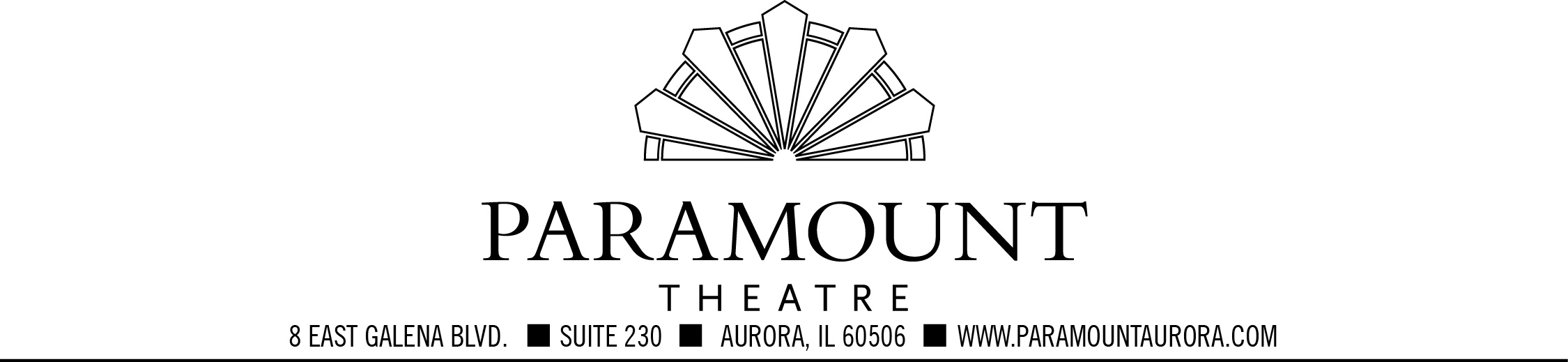 FOR APPROVAL Press contacts:
Jay Kelly, LCWA				 Jim Jarvis, Paramount Theatre
jkelly@lcwa.com or 312.565.4623		 jimj@paramountarts.com or 630.723.2474WRAP UP THE SCHOOL YEAR WITH THE IMAGINATION MOVERS 
AT AURORA’S PARAMOUNT THEATREImagination Movers, the hit band from Disney Junior, takes the stage in two performances, May 18 at 11:30 a.m. and 2:30 p.m.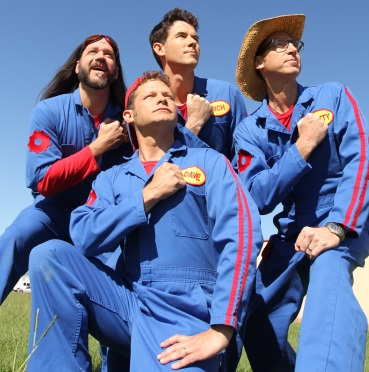 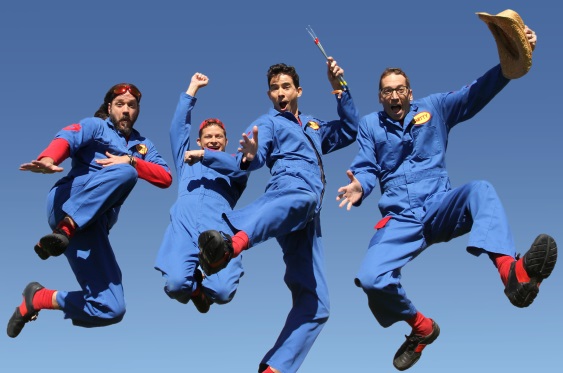 Click http://paramountaurora.com/press-kits/ for higher res versions from Paramount’s online press center.AURORA, IL, March 31, 2014 -- Imagination Movers, the award-winning group from Disney Junior, is coming to Chicago with their family-friendly, rocking sounds for two performances, Sunday, May 18 at 11:30 a.m. and 2:30 p.m. at the Paramount Theatre, 23 E. Galena Blvd. in downtown Aurora. Tickets are $29 for adults and $20 for children 12 and under. For tickets and information, call the Paramount box office at 630.896.6666 or visit ParamountAurora.com.They have been touching the hearts and minds of children for over a decade with their inspirational and exciting music, as well as creating an unforgettable experience for the parents. Imagination Movers have been met with critical acclaim with praises from Entertainment Weekly and The New York Times, sold out concerts, and over 250,000 purchased CDs and DVDs worldwide. Don’t miss this remarkable performance that will have parents and children singing, dancing and learning. In 2003, four friends from New Orleans, Rich Collins, Scott Durbin, Dave Poche and Scott “Smitty” Smith, formed Imagination Movers. Two years later, they captivated thousands in the New Orleans area with their first big performance. Their determination is an inspiration for many, as they were met with hardships following the devastation of Hurricane Katrina, and yet they still pushed forward. Each member is a living testament of Imagination Movers’ motto “Reach high, think big, work hard, have fun!” Imagination Movers have entertained hundreds of thousands of fans at their live performances and ranking in the top 100 tours by Pollstar. They have been featured on The View, Live with Regis and Kelly, and Good Morning America, on top of their own TV show on Disney Junior which has aired in over 55 countries. These guys are the ultimate experience and the only group that perfectly mixes powerful messages with catchy tunes, sweetening the deal is the fact that their music is adored by the young and old. Bring the family to the beautiful Paramount Theatre for this incredible experience. Paramount presents The Imagination Movers– page 2 of 2The Imagination Movers at the Paramount is sponsored by Kane County Chronicle and Radio Disney.Embed YouTube link here: http://youtu.be/_l5c6K60xUAAbout The Paramount Theatre

The Paramount Theatre is the center for performing arts, entertainment and arts education in Aurora, the second largest city in Illinois. Named “One of Chicago’s Top 10 Attended Theaters” by the League of Chicago Theaters, the 1,888-seat Paramount Theatre, located in the heart of downtown Aurora at 23 E. Galena Boulevard, is nationally renowned for the quality and caliber of its presentations, superb acoustics and historic, Art Deco beauty.The Paramount Theatre opened on September 3, 1931. Designed by nationally renowned theater architects C.W. and George L. Rapp, the theater captures a unique Venetian setting portrayed in the art deco influence of the 1930s. The first air-conditioned building outside of Chicago, the Paramount offered the public a variety of entertainment, including "talking pictures," vaudeville, concerts and circus performances for more than 40 years. Today, the Paramount produces its own, self-produced Broadway Musical series, presents an eclectic array of comedy, music, dance and family shows, and on most Mondays, screens a classic movie.

The Paramount Theatre is one of three live performance venues programmed and managed by the Aurora Civic Center Authority (ACCA). ACCA also oversees the Paramount’s “sister” stage, the intimate, 216-seat Copley Theatre located directly across the street from the Paramount at 8 E. Galena Blvd., as well as RiverEdge Park, downtown Aurora’s new summer outdoor concert venue.

The Paramount Theatre continues to expand its artistic and institutional boundaries under the guidance Tim Rater, President and CEO, Aurora Civic Center Authority; Jim Corti, Artistic Director, Paramount Theatre; a dedicated Board of Trustees and a devoted staff of live theater and music professionals.

The 2013-14 Paramount Theatre season is sponsored by The Daily Herald. The 2013-14 Paramount Broadway Season is sponsored by BMO Harris. This season is partially supported by a grant from the Illinois Arts Council, a state agency. For more information, visit the Paramount Theatre online at ParamountAurora.com.
                                                                             #             #             #